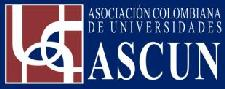 Formato Información del Estudiante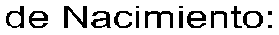 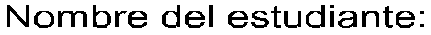 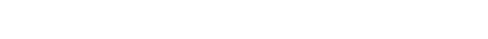 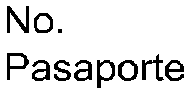 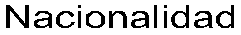 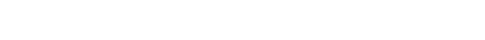 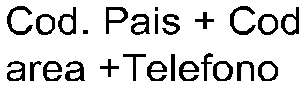 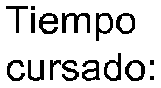 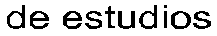 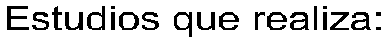 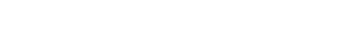 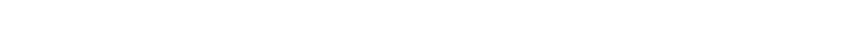 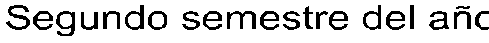 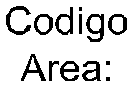 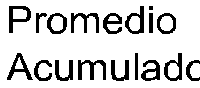 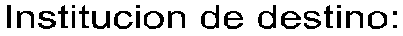 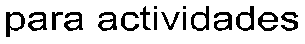 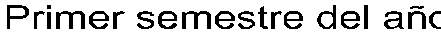 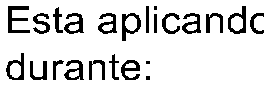 